Ш У Ö МП О С Т А Н О В Л Е Н И Еот 22 октября 2015 г.                                                                     №  22гп. Усогорск, Удорского районаРеспублика КомиО порядке ведения Регистрамуниципальных нормативных правовых актовМО ГП «Усогорск»Во исполнение Закона Республики Коми от 18 ноября 2008 года №113-РЗ «О порядке организации и ведения регистра муниципальных нормативных правовых актов, Постановления Главы МР «Удорский» - руководителя администрации района от 21 марта 2012 года №140 и исполнение решения коллегии при руководителе администрации МР «Удорский» №п.2.1. от 29 сентября 2015 года,  ПОСТАНОВЛЯЮ:Утвердить:положение о порядке ведения Регистра муниципальных нормативных правовых актов муниципального образования городского поселения «Усогорск» и предоставления в уполномоченный орган государственной власти Республики Коми сведений о них для включения в регистра муниципальных нормативных правовых актов Республики Коми согласно приложению №1 к настоящему постановлению;форму журнала для ведения регистра муниципальных нормативных правовых актов согласно приложению №2 к настоящему постановлению.Назначить ведущего специалиста администрации МО ГП «Усогорск» Игушеву Ольгу Витальевну ответственной за направление для включения в Регистр муниципальных нормативных правовых актов, дополнительных сведений к данным актам согласно п.1.1, а также ответственной за ведение журнала регистрации направленных и обнародованных муниципальных нормативных правовых актов для включения в Регистр согласно п.1.2. настоящего постановления. Настоящее постановление вступает в силу с момента принятия.Контроль за исполнением настоящего постановления возложить на зам. руководителя администрации МО ГП «Усогорск» Савельеву Н.А.Глава городского поселения Усогорск –председатель Совета поселения                                                         Б. Н. НемчиновУтвержденопостановлением Главы МО ГП «Усогорск»от 22.10.2015г. №22Положениео порядке ведения Регистра муниципальных нормативных правовых актов муниципального образования городского поселения «Усогорск» и предоставления в уполномоченный органа государственной власти Республики Коми сведений о них для включения в Регистр муниципальных нормативных правовых актов Республики КомиОбщие положенияНастоящее Положение разработано для установления в муниципальном образовании городского поселения «Усогорск» единого порядка ведения Регистра – муниципальных нормативных правовых актов (далее – Регистр) и предоставления сведений ор них в уполномоченный орган государственной власти Республики Коми, осуществляющий ведение Регистра муниципальных нормативных правовых актов Республики Коми (далее – уполномоченный орган государственной власти Республики Коми).Организации работы по ведению Регистра и предоставлению в уполномоченный орган государственной власти Республики Коми сведений о муниципальных правовых актах муниципального образования городского поселения «Усогорск» возложена на ведущего специалиста администрации МО ГП «Усогорск».2.Сведения, подлежащие включению в Регистр муниципальных  нормативных правовых актов  муниципального образования городского поселения «Усогорск»2.1. В Регистр включаются принятые в установленном порядке муниципальные нормативные правовые акты муниципального образования городского поселения «Усогорск», а также оформленные в виде правовых актов решения, принятые на местном референдуме, в соответствии с частью 1 статьи 43 Федерального закона №131-ФЗ.2.2. В Регистр включаются действующие муниципальные нормативные акты вне зависимости от срока их действия.2.3. В Регистр не включаются муниципальные нормативные правовые акты либо их отдельные положения (приложения), содержащие государственную либо иную охраняемую законом тайну. 2.4. В Регистр также включаются следующие сведения о муниципальных нормативных правовых актов:а) номер и дата регистрации муниципального нормативного правового актаб) реквизиты муниципального нормативного правового акта (вид акта и наименование принявшего(издавшего), подписавшего его органа или должностного лица, дата принятия (издания), подписания акта, его номер и наименование;в) сведения об источнике и дате его официального опубликования или обнародования;г) экспертные заключения уполномоченного органа государственной власти Республики Коми по ведению Регистра муниципальных нормативных правовых актов Республики Коми;д) сведения об актах прокурорского реагировании, внесенных прокурором -  в отношении муниципального нормативного правового акта;е) судебные акты, внесенные в отношении муниципальных нормативных правовых актов;ж) предписания антимонопольных органов;з) сведения об актах соответствующих органов государственной власти Республики Коми об отмене или приостановлении действия муниципальных нормативных правовых актов в части, регулирующей осуществление органами местного самоуправления отдельных государственных полномочий, переданных им в установленном порядке;и) иная информация, относящаяся к соответствующему муниципальному нормативному правовому акту.3.Ведение Регистра, направление муниципальных нормативныхактов и сведений о них в уполномоченный орган государственной власти Республики Коми3.1. Формирование и ведение Регистра включает в себя:- присвоение муниципальному нормативному правовому акту регистрационного номера;- оформление и включение текста муниципального нормативного правового акта в электронном виде в базу данных Регистра;- направление муниципального нормативного правового акта на бумажном носителе для включения в Регистр;- внесение реквизитов муниципального нормативного правового акта в Регистр;- оформление и включение в Регистр дополнительных сведений, указанных в пункте 2.4 настоящего Положения.3.2. Присвоение муниципальному нормативному правовому акту регистрационного номера осуществляется ведущим специалистом администрации МО ГП «Усогорск».3.3. Ведущий специалист администрации МО ГП «Усогорск» формирует Регистр и осуществляет внесение в Регистр реквизитов муниципального нормативного правового акта, указанных в подпунктах а – в пункта 2.4. настоящего Положения.3.4. В течение 15 (пятнадцати) рабочих дней со дня принятия муниципального нормативного правового акта ведущий специалист администрации МО ГП «Усогорск» направляет в уполномоченный орган государственной власти Республики Коми муниципальный нормативный правовой акт на бумажном носителе в виде заверенной копии по адресу: 167610, г.Сыктывкар, ул.Коммунистическая д.9. 3.5. В течение 15 (пятнадцати) рабочих дней со дня официального опубликования муниципального нормативного правового акта ведущий специалист администрации МО ГП «Усогорск» направляет по адресу электронной почты: k.e.ogorodnik@adm.rkomi.ru в уполномоченный орган государственной власти Республики Коми муниципальный нормативный правовой акт в электронном виде с указанием сведений об источниках и датах официального опубликования.3.6. В случае поступления в отношении муниципальных нормативных правовых актов информации, указанной в подпунктах г – и  пункта 2.4. настоящего Положения., ведущий специалист администрации МО ГП «Усогорск» осуществляет внесение соответствующих сведений в Регистр и направляет указанную информацию в уполномоченный орган государственной власти Республики Коми. Регистр муниципальных нормативных правовых актовмуниципального образования городского поселения «Усогорск»«Усогорск» каровмÖдчÖминлÖнмуниципальнÖй юконсаюралысь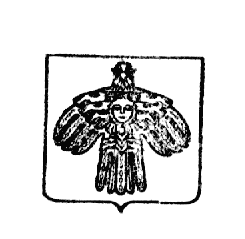 Глава муниципального образования городского поселения «Усогорск»Номер и дата регистрации мун. НПАРеквизиты мун. НПА (вид акта и наименование принявшего (издавшего), подписавшего его органа или должностного лица, дата принятия (издания), подписания акта, его номер и наименование)Сведения об источнике и дате официального опубликованияЭкспертные заключения органа по ведению Регистра о соответствии мун. НПА Конституции РФ, ФЗ, Конституции РК законодательству РК и Уставу МО ГП «Усогорск»Сведения об прокурорского реагирования, внесенных (принесенных) прокурором в отношении мун. НПАСудебные акты арбитражного суда, Конституционного суда РК,Ю судов общей юрисдикцииПредписания антимонопольных органовСведения об актах соответствующих органов гос. власти РК об отмене или приостановлении действия мун. НПАИнформация123456789